УТВЕРЖДАЮДиректор  МКУК«Удобенский ЦСДК»________________В.Н. Нестеров«17» февраля 2017 г.ПАСПОРТ ДОСТУПНОСТИобъекта социальной инфраструктуры (ОСИ)№  21. Общие сведения об объекте1.1. Наименование (вид) объекта: МКУК «Удобенский ЦСДК»__________1.2. Адрес объекта: 306816 Курская область, Горшеченский район, Удобенский сельсовет, с. Удобное, ул. Новая, д. 41.3. Сведения о размещении объекта:- отдельно стоящее здание, 2 этажа, общая площадь 806,4 кв.м.- наличие прилегающего земельного участка; да, 2500 кв.м.1.4. Год постройки здания _1980_, последнего капитального ремонта ___1992___1.5. Дата предстоящих плановых ремонтных работ: текущего _2017__, капитального __2022__сведения об организации, расположенной на объекте1.6. Название организации (учреждения), (полное юридическое наименование – согласно Уставу, краткое наименование) _Муниципальное казенное учреждение культуры «Удобенский центральный Дом культуры», МКУК «Удобенский ЦСДК»____1.7. Юридический адрес организации (учреждения): _306816 Курская область, Горшеченский район, Удобенский сельсовет, с. Удобное, ул. Новая, д. 41.8. Основание для пользования объектом: _собственность_1.9. Форма собственности: __муниципальная_1.10. Территориальная принадлежность: ___муниципальная__1.11. Вышестоящая организация: _Администрация Удобенского сельсовета Горшеченского района Курской области________________1.12. Адрес вышестоящей организации, другие координаты: __306816 Курская область, Горшеченский район, Удобенский сельсовет, с. Удобное, ул. Новая, д. 2_________2. Характеристика деятельности организации на объекте (по обслуживанию населения)2.1 Сфера деятельности: культура2.2. виды оказываемых услуг: культурно-досуговая деятельность2.3 Форма оказания услуг: на объекте2.4 Категории обслуживаемого населения по возрасту: все возрастные категории2.5 Категории обслуживаемых инвалидов: инвалиды, передвигающиеся на коляске, инвалиды с нарушениями опорно-двигательного аппарата; нарушениями зрения, нарушениями слуха, нарушениями умственного развития, инвалидами общего заболевания., 2.6 Плановая мощность: посещаемость (количество обслуживаемых в день), вместимость, пропускная способность: _70_человек________2.7 Участие в исполнении ИПР инвалида, ребенка-инвалида: нет3. Состояние доступности объекта3.1 Путь следования к объекту пассажирским транспортом (описать маршрут движения с использованием пассажирского транспорта) ________Автобусная остановка возле здания Администрации________, наличие адаптированного пассажирского транспорта к объекту _______нет______________________________________________________3.2 Путь к объекту от ближайшей остановки пассажирского транспорта:3.2.1 расстояние до объекта от остановки транспорта: _50_м.3.2.2 время движения (пешком): __5_мин.3.2.3 наличие  выделенного от проезжей части пешеходного пути: да,3.2.4 Перекрестки: нет; 3.2.5 Информация на пути следования к объекту: нет3.2.6 Перепады высоты на пути: нет Их обустройство для инвалидов на коляске: да, 3.3 Организация доступности объекта для инвалидов – форма обслуживания** - указывается один из вариантов: «А», «Б», «ДУ», «ВНД»3.4 Состояние доступности основных структурно-функциональных зон** Указывается: ДП-В - доступно полностью всем;  ДП-И (К, О, С, Г, У) – доступно полностью избирательно (указать категории инвалидов); ДЧ-В - доступно частично всем; ДЧ-И (К, О, С, Г, У) – доступно частично избирательно (указать категории инвалидов); ДУ - доступно условно, ВНД – временно недоступно3.5. Итоговое заключение о состоянии доступности ОСИ:  Состояние доступности объекта оценено как доступно частично избирательно для разных категорий инвалидов, а также условная (с дополнительной помощью) доступность, что не обеспечивает полноценного нахождения на объекте.  4. Управленческое решение 4.1. Рекомендации по адаптации основных структурных элементов объекта*- указывается один из вариантов (видов работ): не нуждается; ремонт (текущий, капитальный); индивидуальное решение с ТСР; технические решения невозможны – организация альтернативной формы обслуживания4.2. Период проведения работ __июль 2017 года______________________4.3 Ожидаемый результат (по состоянию доступности) после выполнения работ по адаптации: _ беспрепятственный доступ (эвакуация) на объектОценка результата исполнения программы, плана (по состоянию доступности): _доступно в полном объеме__________________________4.4. Для принятия решения требуется, не требуется (нужное подчеркнуть):Согласование учредителя4.5. Информация размещена (обновлена) на Карте доступности на сайте: Администрации Удобенского сельсовета Горшеченского района http//удобенский.рф (наименование сайта, портала)5. Особые отметкиПаспорт сформирован на основании:1. Анкеты (информации об объекте) от 17.02.2017 г.2. Акта обследования объекта: № акта 2 от 17.02.2017 г.3. Решения Комиссии МКУК «Удобенский ЦСДК» 	В составе:Директора МКУК «Удобенский ЦСДК» Нестерова Владимира Николаевича;Заведующей Удобенской сельской библиотеки -  филиалом  МКУК «Горшеченская межпоселенческая библиотека» Сурненковой Елены Васильевны;Председателя Собрания депутатов Удобенского сельсовета Архиповой Татьяны Петровны.УТВЕРЖДАЮДиректор  МКУК«Удобенский ЦСДК»________________В.Н. Нестеров«17» февраля 2017 г.АНКЕТА (информация об объекте социальной инфраструктуры) К ПАСПОРТУ ДОСТУПНОСТИ ОСИ№ 21. Общие сведения об объекте1.1. Наименование (вид) объекта: МКУК «Удобенский ЦСДК»___1.2. Адрес объекта: 306816 Курская область, Горшеченский район, Удобенский сельсовет, с. Удобное, ул. Новая, д. 4__1.3. Сведения о размещении объекта:- отдельно стоящее здание, 2 этажа, общая площадь 806,4 кв.м.- наличие прилегающего земельного участка; да, 2500 кв.м.1.4. Год постройки здания 1980, последнего капитального ремонта 1992 г.1.5. Дата предстоящих плановых ремонтных работ: текущего 2017 г., капитального 2022 г.сведения об организации, расположенной на объектеНазвание организации (учреждения), (полное юридическое наименование – согласно Уставу, краткое наименование) Муниципальное казенное учреждение культуры «Удобенский центральный Дом культуры», МКУК «Удобенский ЦСДК»__Юридический адрес организации (учреждения) _306816 Курская область, Горшеченский район, Удобенский сельсовет, с. Удобное, ул. Новая, д. 4__1.8. Основание для пользования объектом: собственность1.9. Форма собственности: муниципальная 1.10. Территориальная принадлежность:  муниципальная1.11. Вышестоящая организация (наименование): Администрация Удобенского сельсовета1.12. Адрес вышестоящей организации, другие координаты: 306816, Курская область. Горшеченский район, Удобенский сельсовет, с. Удобное, ул. Новая, д. 2.2. Характеристика деятельности организации на объекте2.1 Сфера деятельности: культура2.2 Виды оказываемых услуг: культурно-досуговая деятельность2.3 Форма оказания услуг:   на объекте2.4 Категории обслуживаемого населения по возрасту: все возрастные категории2.5 Категории обслуживаемых инвалидов: инвалиды, передвигающиеся на коляске, инвалиды с нарушениями опорно-двигательного аппарата; нарушениями зрения, нарушениями слуха, нарушениями умственного развития2.6 Плановая мощность: посещаемость (количество обслуживаемых в день), вместимость, пропускная способность: 70 человек2.7 Участие в исполнении ИПР инвалида, ребенка-инвалида: нет3. Состояние доступности объекта для инвалидов и других маломобильных групп населения (МГН)3.1 Путь следования к объекту пассажирским транспортом (описать маршрут движения с использованием пассажирского транспорта) Автобусная остановка возле здания Администрации			, наличие адаптированного пассажирского транспорта к объекту: нет3.2 Путь к объекту от ближайшей остановки пассажирского транспорта:3.2.1 расстояние до объекта от остановки транспорта: 50 м3.2.2 время движения (пешком): 5 мин 3.2.3 наличие  выделенного от проезжей части пешеходного пути: да3.2.4 Перекрестки: нет; 3.2.5 Информация на пути следования к объекту: нет3.2.6 Перепады высоты на пути: нет Их обустройство для инвалидов на коляске: да 3.3 Вариант организации доступности ОСИ (формы обслуживания)* с учетом СП 35-101-2001* - указывается один из вариантов: «А», «Б», «ДУ», «ВНД»4. Управленческое решение (предложения по адаптации основных структурных элементов объекта)*- указывается один из вариантов (видов работ): не нуждается; ремонт (текущий, капитальный); индивидуальное решение с ТСР; технические решения невозможны – организация альтернативной формы обслуживанияРазмещение информации на Карте доступности согласовано:Директор МКУК«Удобенский ЦСДК»							В.Н. Нестеровтел.: 8(47133)3-42-23(подпись, Ф.И.О., должность; координаты для связи уполномоченного представителя объекта)УТВЕРЖДАЮДиректор  МКУК«Удобенский ЦСДК»________________В.Н. Нестеров«17» февраля 2017 г.АКТ ОБСЛЕДОВАНИЯобъекта социальной инфраструктуры К ПАСПОРТУ ДОСТУПНОСТИ ОСИ№ 21. Общие сведения об объекте1.1. Наименование (вид) объекта: МКУК «Удобенский ЦСДК»1.2. Адрес объекта: 306816 Курская область, Горшеченский район, Удобенский сельсовет, с. Удобное, ул. Новая, д.41.3. Сведения о размещении объекта- отдельно стоящее здание, 2 этажа, общая площадь 806,4 кв.м.- наличие прилегающего земельного участка; да, 2500 кв.м.1.4. Год постройки здания: 1980, последнего капитального ремонта: 19921.5. Дата предстоящих плановых ремонтных работ: текущего 2017, капитального 20221.6. Название организации (учреждения), (полное юридическое наименование – согласно Уставу, краткое наименование): Муниципальное казенное учреждение культуры «Удобенский центральный Дом культуры», МКУК «Удобенский ЦСДК»1.7. Юридический адрес организации (учреждения): 306816 Курская область, Горшеченский район, Удобенский сельсовет, с. Удобное, ул. Новая, д. 42. Характеристика деятельности организации на объектеДополнительная информация: культура3. Состояние доступности объекта3.1. Путь следования к объекту пассажирским транспортом (описать маршрут движения с использованием пассажирского транспорта): Автобусная остановка возле здания Администрации, наличие адаптированного пассажирского транспорта к объекту: нет3.2. Путь к объекту от ближайшей остановки пассажирского транспорта:3.2.1 расстояние до объекта от остановки транспорта: 50 м3.2.2 время движения (пешком): 5 мин3.2.3 наличие  выделенного от проезжей части пешеходного пути: да3.2.4 Перекрестки: нет; 3.2.5 Информация на пути следования к объекту: нет3.2.6 Перепады высоты на пути: нет Их обустройство для инвалидов на коляске: да 3.3. Организация доступности объекта для инвалидов – форма обслуживания* - указывается один из вариантов: «А», «Б», «ДУ», «ВНД»3.4. Состояние доступности основных структурно-функциональных зон** Указывается: ДП-В - доступно полностью всем;  ДП-И (К, О, С, Г, У) – доступно полностью избирательно (указать категории инвалидов); ДЧ-В - доступно частично всем; ДЧ-И (К, О, С, Г, У) – доступно частично избирательно (указать категории инвалидов); ДУ - доступно условно, ВНД - недоступно3.5. ИТОГОВОЕ  ЗАКЛЮЧЕНИЕ о состоянии доступности ОСИ: Состояние доступности объекта оценено как доступно частично избирательно для разных категорий инвалидов, а также условная (с дополнительной помощью) доступность, что не обеспечивает полноценного нахождения на объекте.4. Управленческое решение (проект)4.1. Рекомендации по адаптации основных структурных элементов объекта:*- указывается один из вариантов (видов работ): не нуждается; ремонт (текущий, капитальный); индивидуальное решение с ТСР; технические решения невозможны – организация альтернативной формы обслуживания4.2. Период проведения работ: _июль 2017 года4.3 Ожидаемый результат (по состоянию доступности) после выполнения работ по адаптации беспрепятственный доступ (эвакуация) на объект Оценка результата исполнения программы, плана (по состоянию доступности): доступно в полном объеме4.4. Для принятия решения требуется, не требуется (нужное подчеркнуть):4.7. Информация может быть размещена (обновлена) на Карте доступности субъекта Российской Федерации: на сайте Администрации Удобенского сельсовета http//:удобенский.рф(наименование сайта, портала)5. Особые отметкиПРИЛОЖЕНИЯ:Результаты обследования:1. Территории, прилегающей к объекту			на 2 л.2. Входа (входов) в здание					на 1 л.3. Путей движения в здании					на 1 л.4. Зоны целевого назначения объекта			на 1 л.5. Санитарно-гигиенических помещений			на 1 л.6. Системы информации (и связи) на объекте		на 1 л.Результаты фотофиксации на объекте  на 3 л.Поэтажные планы, паспорт БТИ  на 3 л.РуководительДиректор МКУК«Удобенский ЦСДК»  	________________________ В.Н. Нестеров						(Подпись)Члены рабочей группыЗаведующая Удобенской сельской библиотекой -  филиалом  МКУК «Горшеченская межпоселенческая библиотека» _____________________ Е.В. Сурненкова						 (Подпись)Председатель Собрания депутатовУдобенского сельсовета	_________________________  Т.П. Архипова						(Подпись)Приложение 1к Акту обследования ОСИ к паспорту доступности ОСИ № 2от «17» февраля 2017 г.I Результаты обследования:Территории, прилегающей к зданию (участка)МКУК «Удобенский ЦСДК»Курская область, Горшеченский район, Удобенский сельсовет. с. Удобное, ул. Новая, д. 4II Заключение по зоне:* указывается: ДП-В - доступно полностью всем;  ДП-И (К, О, С, Г, У) – доступно полностью избирательно (указать категории инвалидов); ДЧ-В - доступно частично всем; ДЧ-И (К, О, С, Г, У) – доступно частично избирательно (указать категории инвалидов); ДУ - доступно условно, ВНД - недоступно**указывается один из вариантов: не нуждается; ремонт (текущий, капитальный); индивидуальное решение с ТСР; технические решения невозможны – организация альтернативной формы обслуживанияКомментарий к заключению: Состояние доступности объекта оценено как доступно частично избирательно, а также условная (с дополнительной помощью) доступность, что не обеспечивает полноценного нахождения на объекте граждан с ограниченными возможностями.Приложение 2к Акту обследования ОСИ к паспорту доступности ОСИ № 2
от «17» февраля 2017 г.I Результаты обследования:2. Входа (входов) в зданиеМКУК «Удобенский ЦСДК»Курская область, Горшеченский район, Удобенский сельсовет. с. Удобное, ул. Новая, д. 4 II Заключение по зоне:* указывается: ДП-В - доступно полностью всем;  ДП-И (К, О, С, Г, У) – доступно полностью избирательно (указать категории инвалидов); ДЧ-В - доступно частично всем; ДЧ-И (К, О, С, Г, У) – доступно частично избирательно (указать категории инвалидов); ДУ - доступно условно, ВНД - недоступно**указывается один из вариантов: не нуждается; ремонт (текущий, капитальный); индивидуальное решение с ТСР; технические решения невозможны – организация альтернативной формы обслуживанияКомментарий к заключению: Состояние доступности объекта оценено как доступно частично избирательно, а также условная (с дополнительной помощью) доступность, что не обеспечивает полноценного нахождения на объекте граждан с ограниченными возможностямиПриложение 3к Акту обследования ОСИ к паспорту доступности ОСИ № 2
от «17» февраля 2017 г.I Результаты обследования:3. Пути (путей) движения внутри здания (в т.ч. путей эвакуации)Администрация Удобенского сельсовета Горшеченского районаКурская область, Горшеченский район, Удобенский сельсовет. с. Удобное, ул. Новая, д. 2II Заключение по зоне:* указывается: ДП-В - доступно полностью всем;  ДП-И (К, О, С, Г, У) – доступно полностью избирательно (указать категории инвалидов); ДЧ-В - доступно частично всем; ДЧ-И (К, О, С, Г, У) – доступно частично избирательно (указать категории инвалидов); ДУ - доступно условно, ВНД - недоступно** указывается один из вариантов: не нуждается; ремонт (текущий, капитальный); индивидуальное решение с ТСР; технические решения невозможны – организация альтернативной формы обслуживанияКомментарий к заключению: Состояние доступности объекта оценено как доступно частично избирательно, а также условная (с дополнительной помощью) доступность, что не обеспечивает полноценного нахождения на объекте граждан с ограниченными возможностямиПриложение 4 (I)к Акту обследования ОСИ к паспорту доступности ОСИ № 2
от «17» февраля 2017 г.I Результаты обследования:4. Зоны целевого назначения здания (целевого посещения объекта)Вариант I – зона обслуживания инвалидовМКУК «Удобенский ЦСДК»Курская область, Горшеченский район, Удобенский сельсовет. с. Удобное, ул. Новая, д. 4II Заключение по зоне:* указывается: ДП-В - доступно полностью всем;  ДП-И (К, О, С, Г, У) – доступно полностью избирательно (указать категории инвалидов); ДЧ-В - доступно частично всем; ДЧ-И (К, О, С, Г, У) – доступно частично избирательно (указать категории инвалидов); ДУ - доступно условно, ВНД - недоступно**указывается один из вариантов: не нуждается; ремонт (текущий, капитальный); индивидуальное решение с ТСР; технические решения невозможны – организация альтернативной формы обслуживанияКомментарий к заключению Состояние доступности объекта оценено как доступно частично избирательно, а также условная (с дополнительной помощью) доступность, что не обеспечивает полноценного нахождения на объекте граждан с ограниченными возможностями.Приложение 4 (II)к Акту обследования ОСИ к паспорту доступности ОСИ № 2от «17» февраля 2017 г.I Результаты обследования:4. Зоны целевого назначения здания (целевого посещения объекта)Вариант II – места приложения трудаII Заключение по зоне:* указывается: ДП-В - доступно полностью всем;  ДП-И (К, О, С, Г, У) – доступно полностью избирательно (указать категории инвалидов); ДЧ-В - доступно частично всем; ДЧ-И (К, О, С, Г, У) – доступно частично избирательно (указать категории инвалидов); ДУ - доступно условно, ВНД - недоступно**указывается один из вариантов: не нуждается; ремонт (текущий, капитальный); индивидуальное решение с ТСР; технические решения невозможны – организация альтернативной формы обслуживанияКомментарий к заключению:_________________________________Приложение 4(III)к Акту обследования ОСИ к паспорту доступности ОСИ № 1от «17» февраля 2017 г.I Результаты обследования:4. Зоны целевого назначения здания (целевого посещения объекта)Вариант III – жилые помещенияII Заключение по зоне:* указывается: ДП-В - доступно полностью всем;  ДП-И (К, О, С, Г, У) – доступно полностью избирательно (указать категории инвалидов); ДЧ-В - доступно частично всем; ДЧ-И (К, О, С, Г, У) – доступно частично избирательно (указать категории инвалидов); ДУ - доступно условно, ВНД - недоступно**указывается один из вариантов: не нуждается; ремонт (текущий, капитальный); индивидуальное решение с ТСР; технические решения невозможны – организация альтернативной формы обслуживанияКомментарий к заключению:______________________________________Приложение 5к Акту обследования ОСИ к паспорту доступности ОСИ № 2от «17» февраля 2017 г.I Результаты обследования:5. Санитарно-гигиенических помещенийМКУК «Удобенский ЦСДК»Курская область, Горшеченский район, Удобенский сельсовет. с. Удобное, ул. Новая, д. 4II Заключение по зоне:* указывается: ДП-В - доступно полностью всем;  ДП-И (К, О, С, Г, У) – доступно полностью избирательно (указать категории инвалидов); ДЧ-В - доступно частично всем; ДЧ-И (К, О, С, Г, У) – доступно частично избирательно (указать категории инвалидов); ДУ - доступно условно, ВНД - недоступно**указывается один из вариантов: не нуждается; ремонт (текущий, капитальный); индивидуальное решение с ТСР; технические решения невозможны – организация альтернативной формы обслуживанияКомментарий к заключению:______________________________________Приложение 6к Акту обследования ОСИ к паспорту доступности ОСИ № 2от «17» февраля 2017 г.I Результаты обследования:6. Системы информации на объектеМКУК «Удобенский ЦСДК»Курская область, Горшеченский район, Удобенский сельсовет. с. Удобное, ул. Новая, д. 4II Заключение по зоне:* указывается: ДП-В - доступно полностью всем;  ДП-И (К, О, С, Г, У) – доступно полностью избирательно (указать категории инвалидов); ДЧ-В - доступно частично всем; ДЧ-И (К, О, С, Г, У) – доступно частично избирательно (указать категории инвалидов); ДУ - доступно условно, ВНД - недоступно**указывается один из вариантов: не нуждается; ремонт (текущий, капитальный); индивидуальное решение с ТСР; технические решения невозможны – организация альтернативной формы обслуживанияКомментарий к заключению: Состояние доступности объекта оценено как условная (с дополнительной помощью) доступность, что не обеспечивает полноценного нахождения на объектеУТВЕРЖДАЮДиректор МКУК«Удобенский ЦСДК»________________В.Н. Нестеров«17» февраля 2017 г.ПАСПОРТобъекта социальной инфраструктуры (ОСИ) № 2МКУК «Удобенский ЦСДК»Адрес объекта: 306816, Курская область, Горшеченский район, Удобенский сельсовет, с. Удобное, ул. Новая, д. 4Исп.: Директор МКУК «Удобенский ЦСДК»Нестеров В.Н.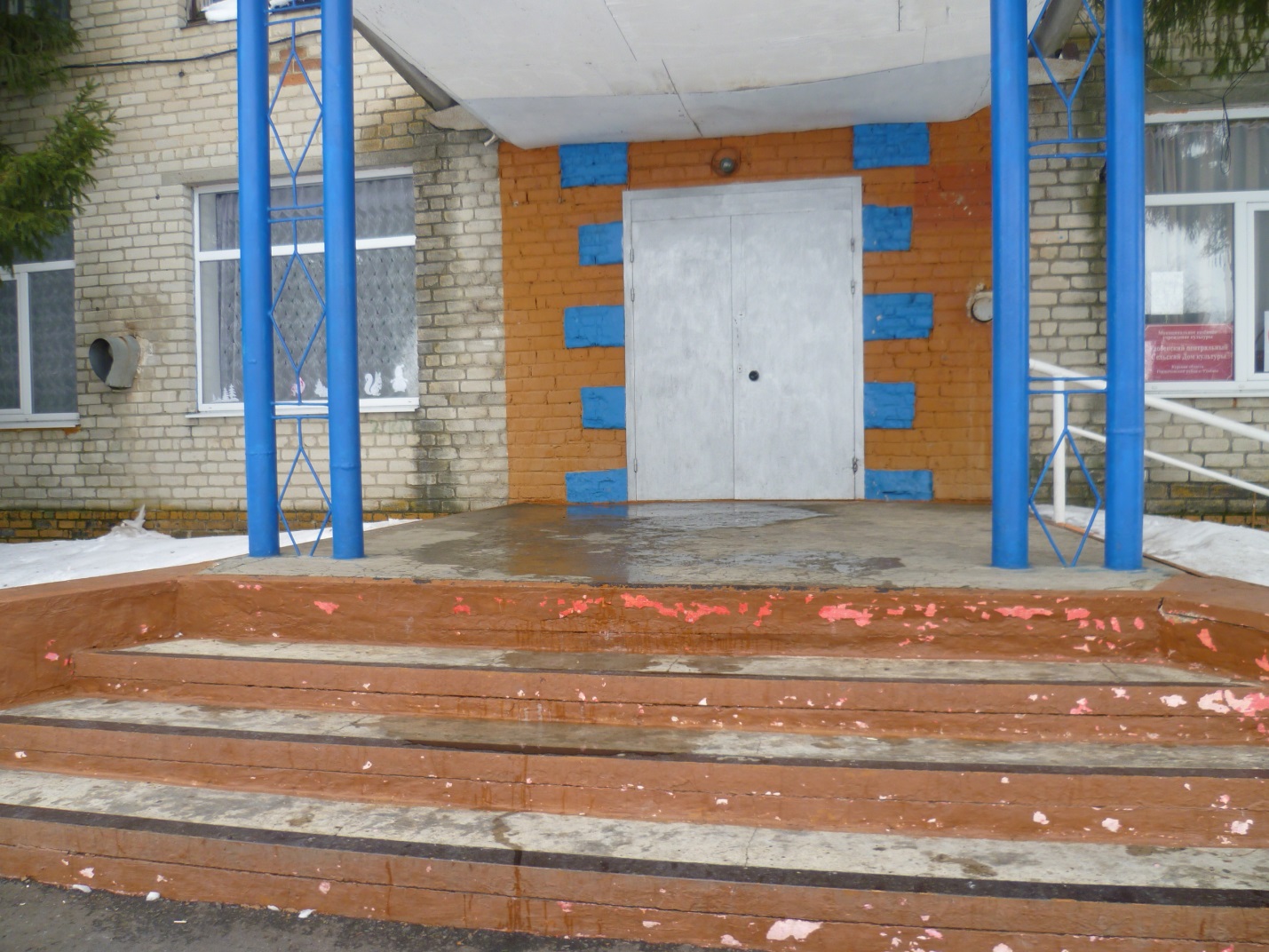 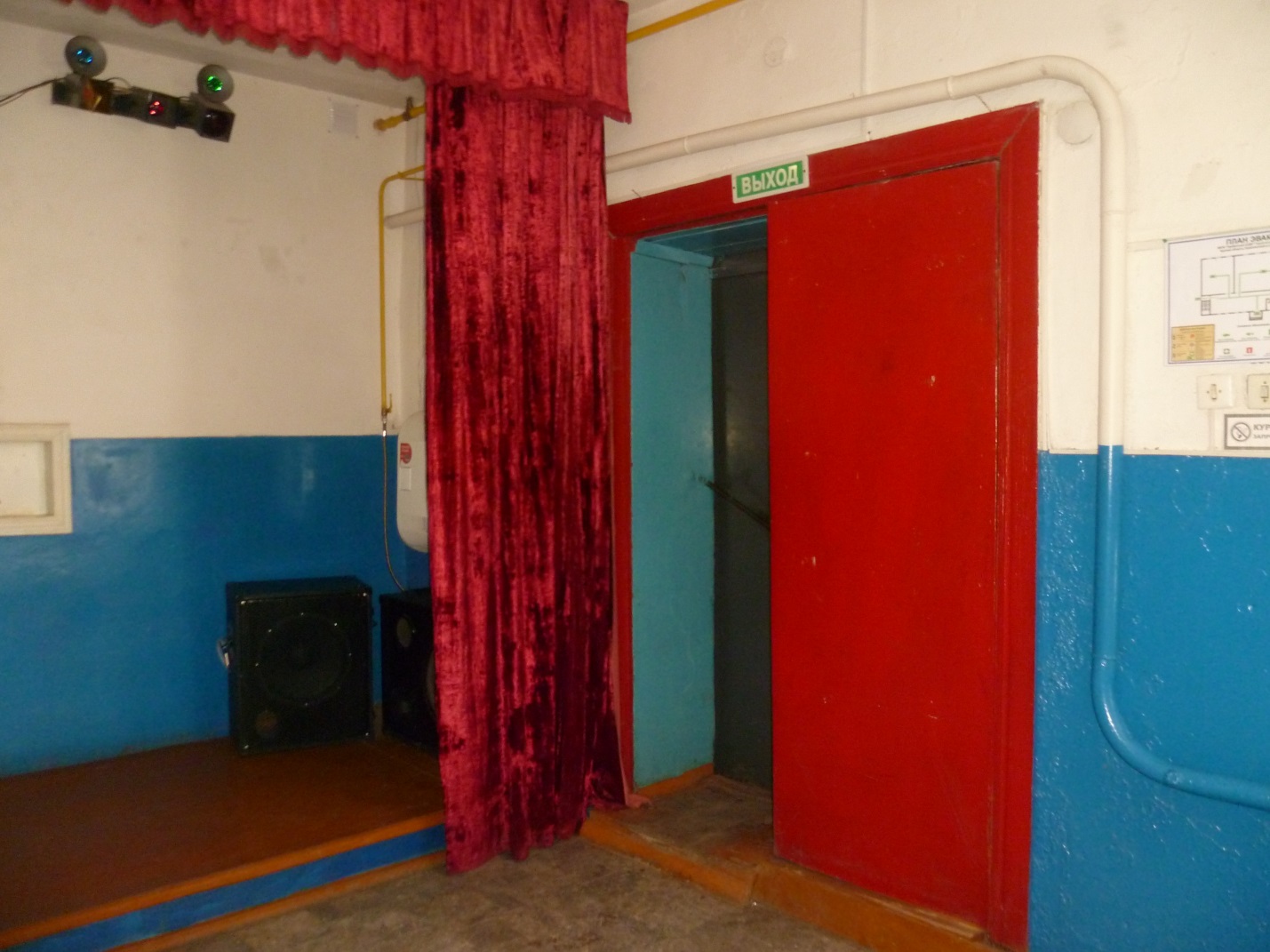 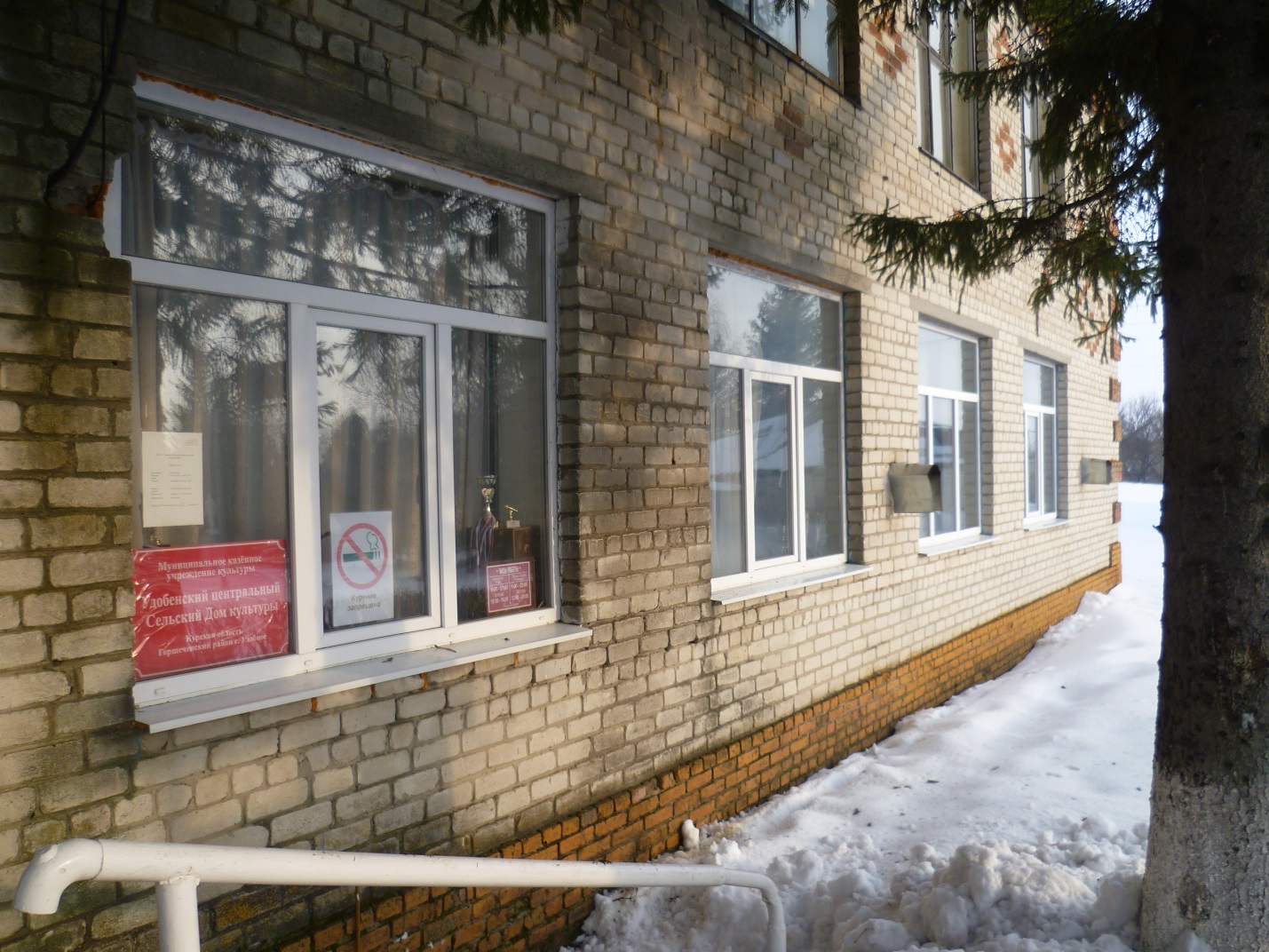 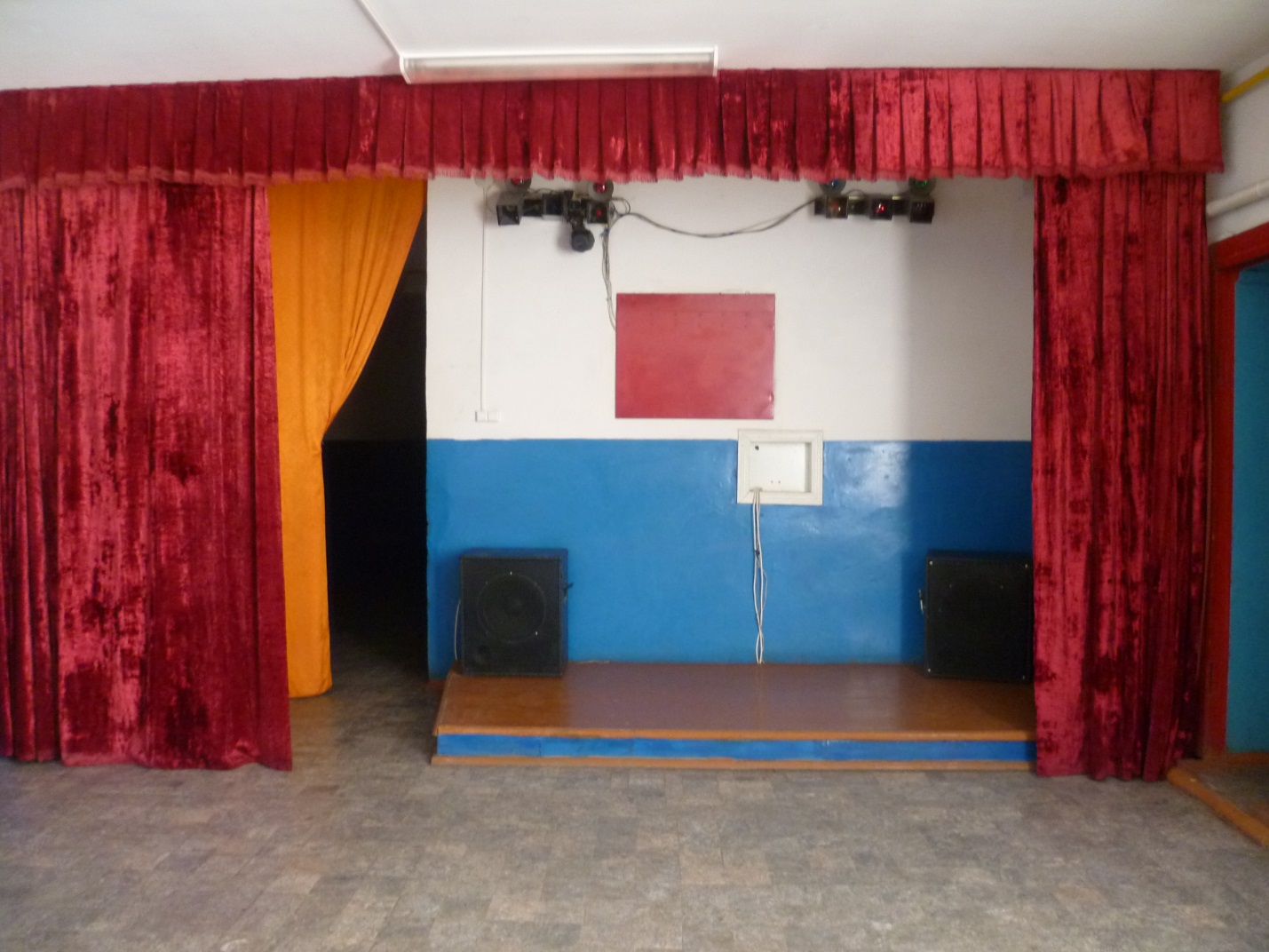 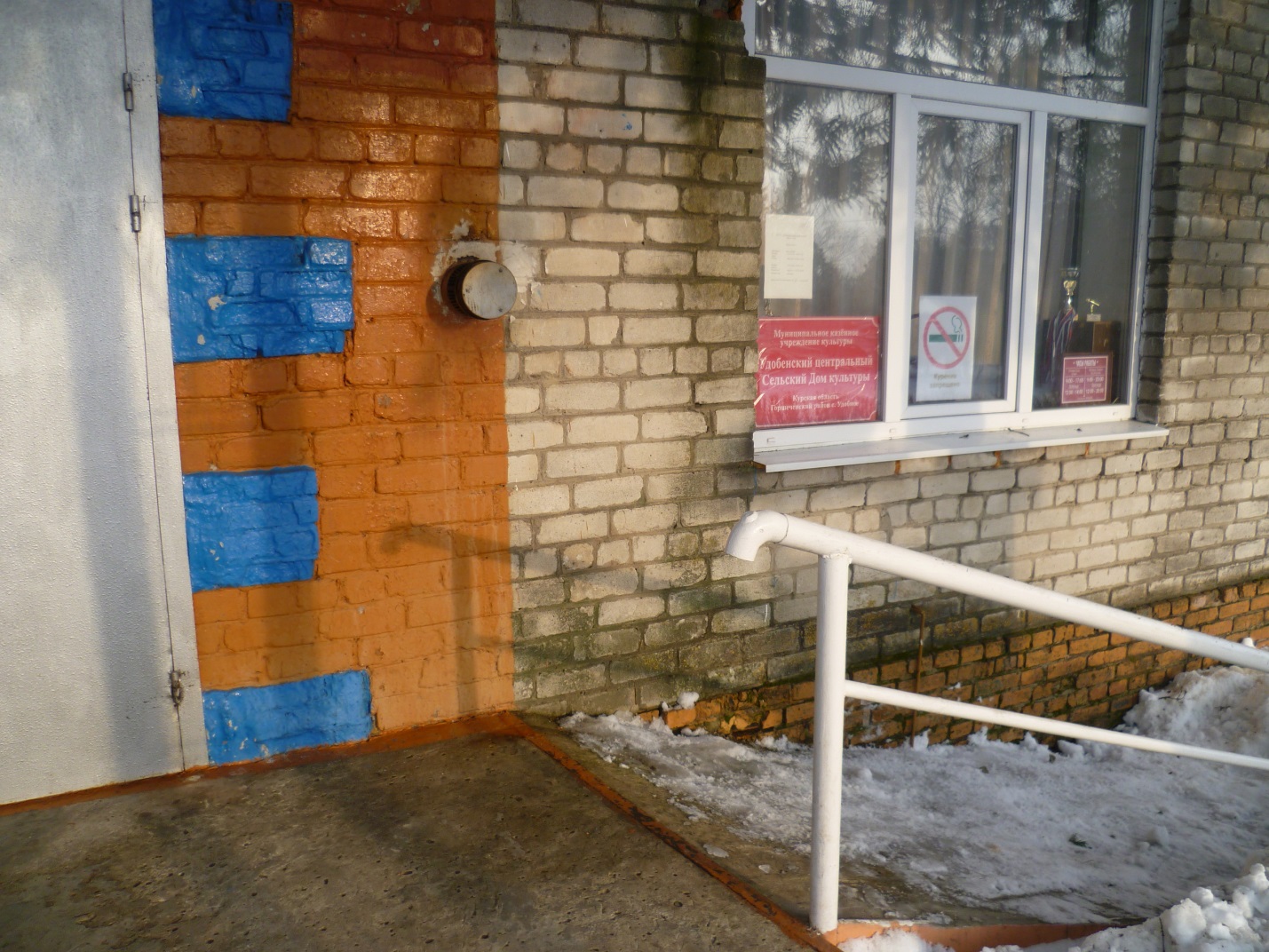 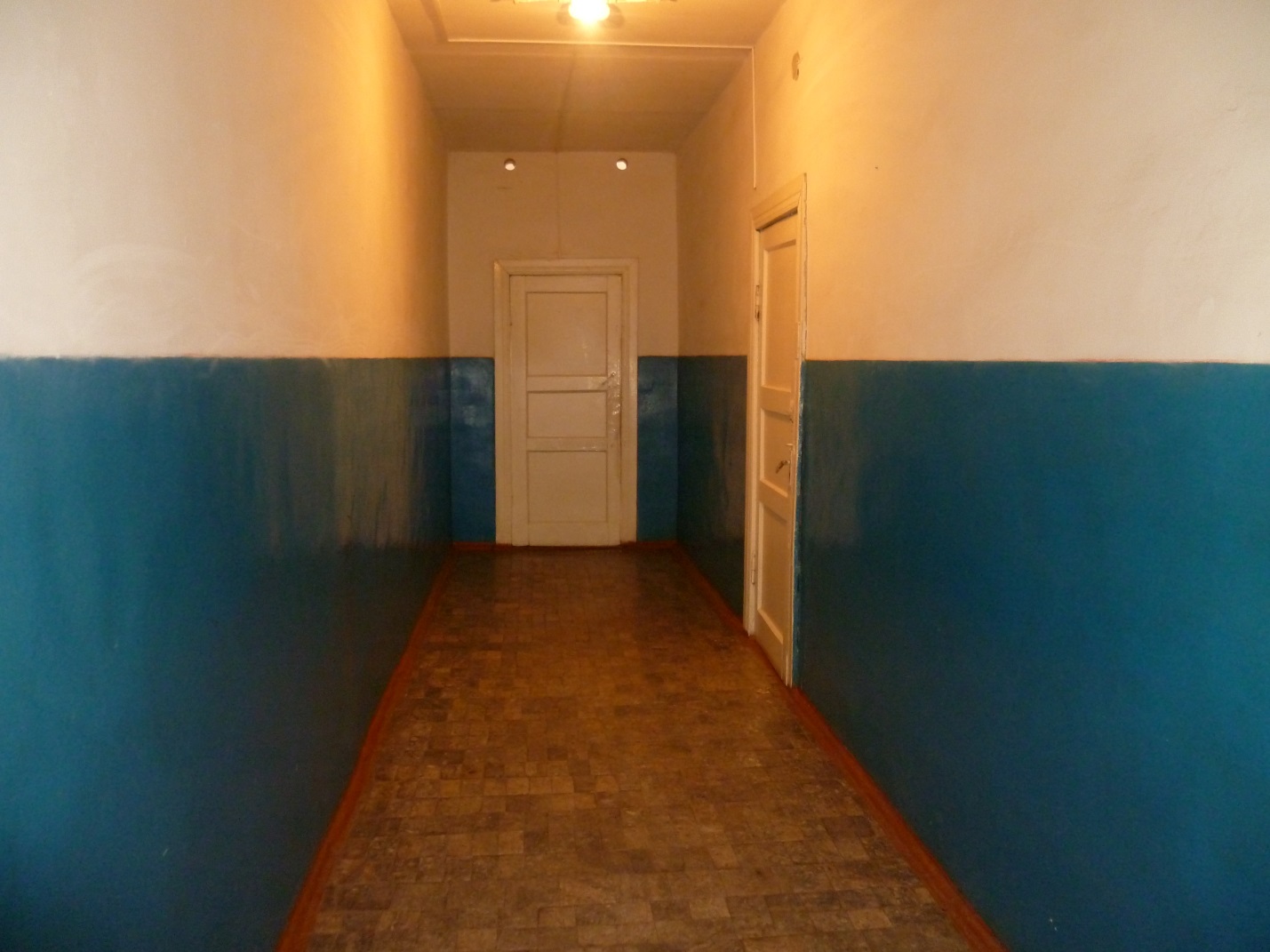 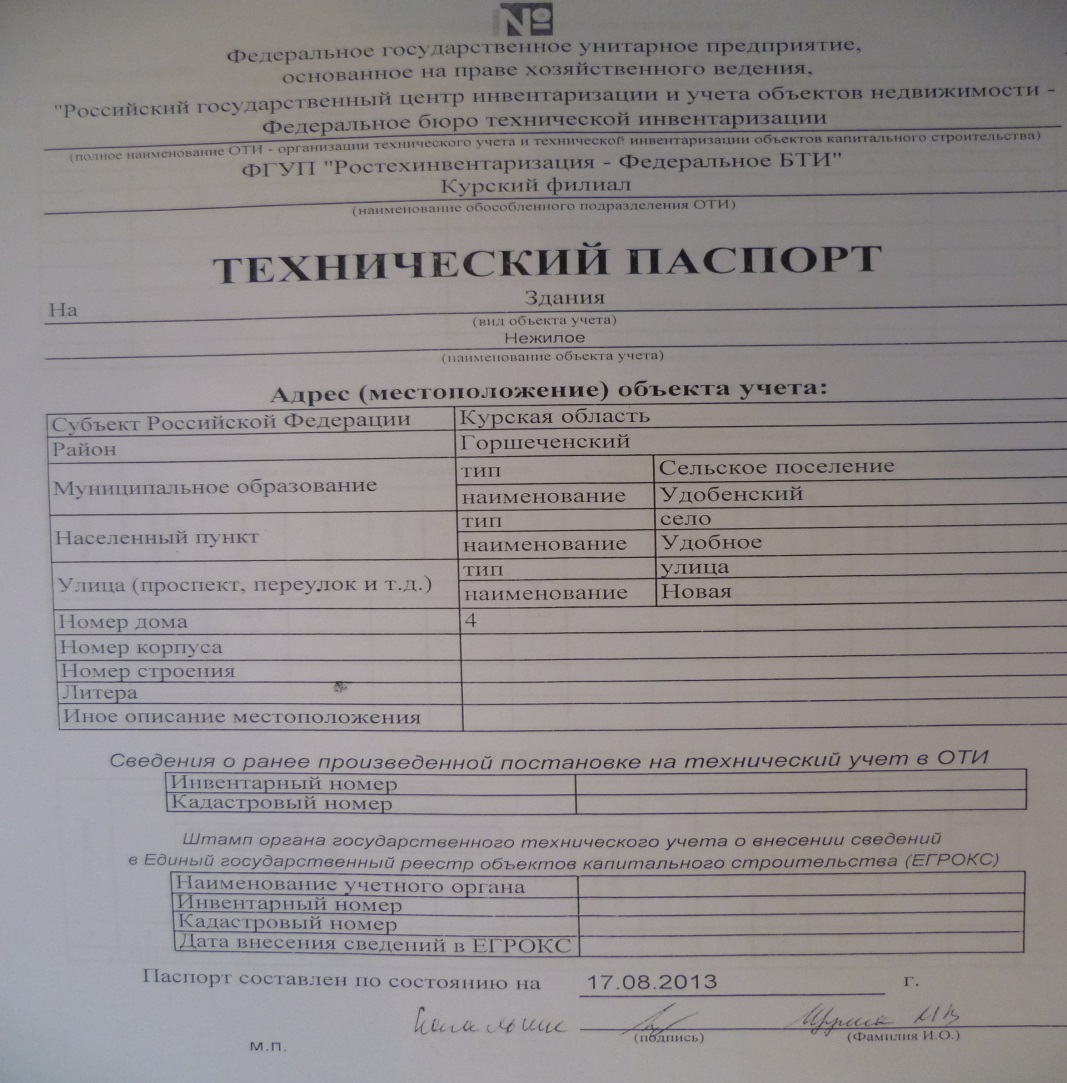 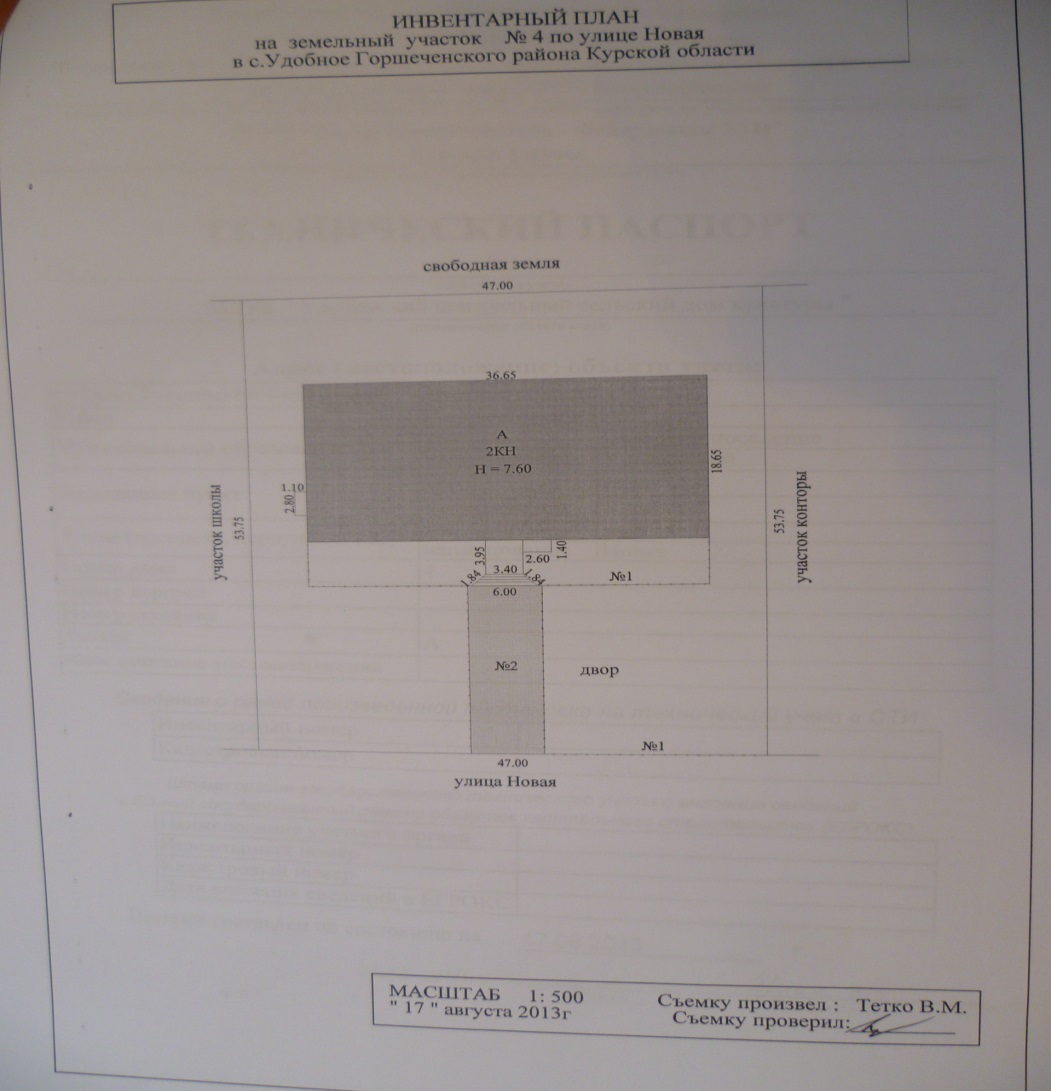 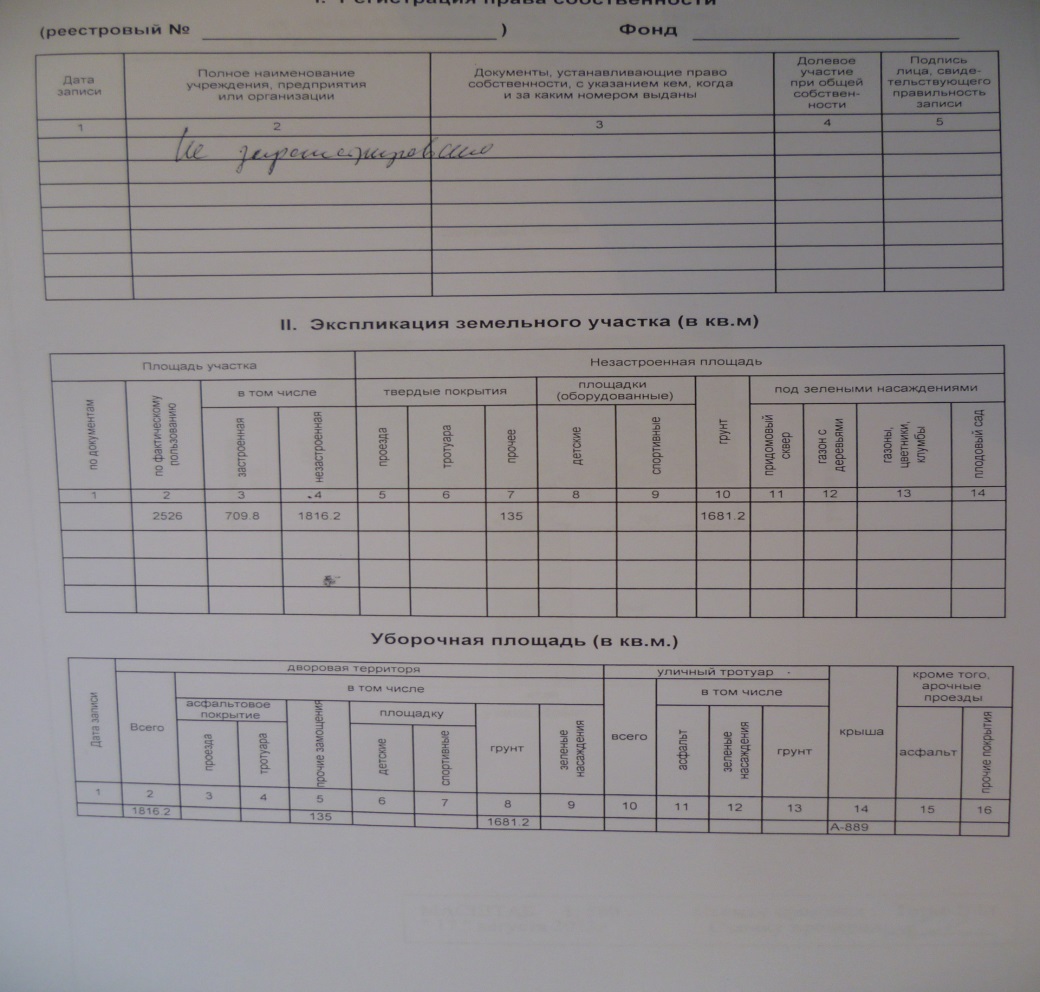 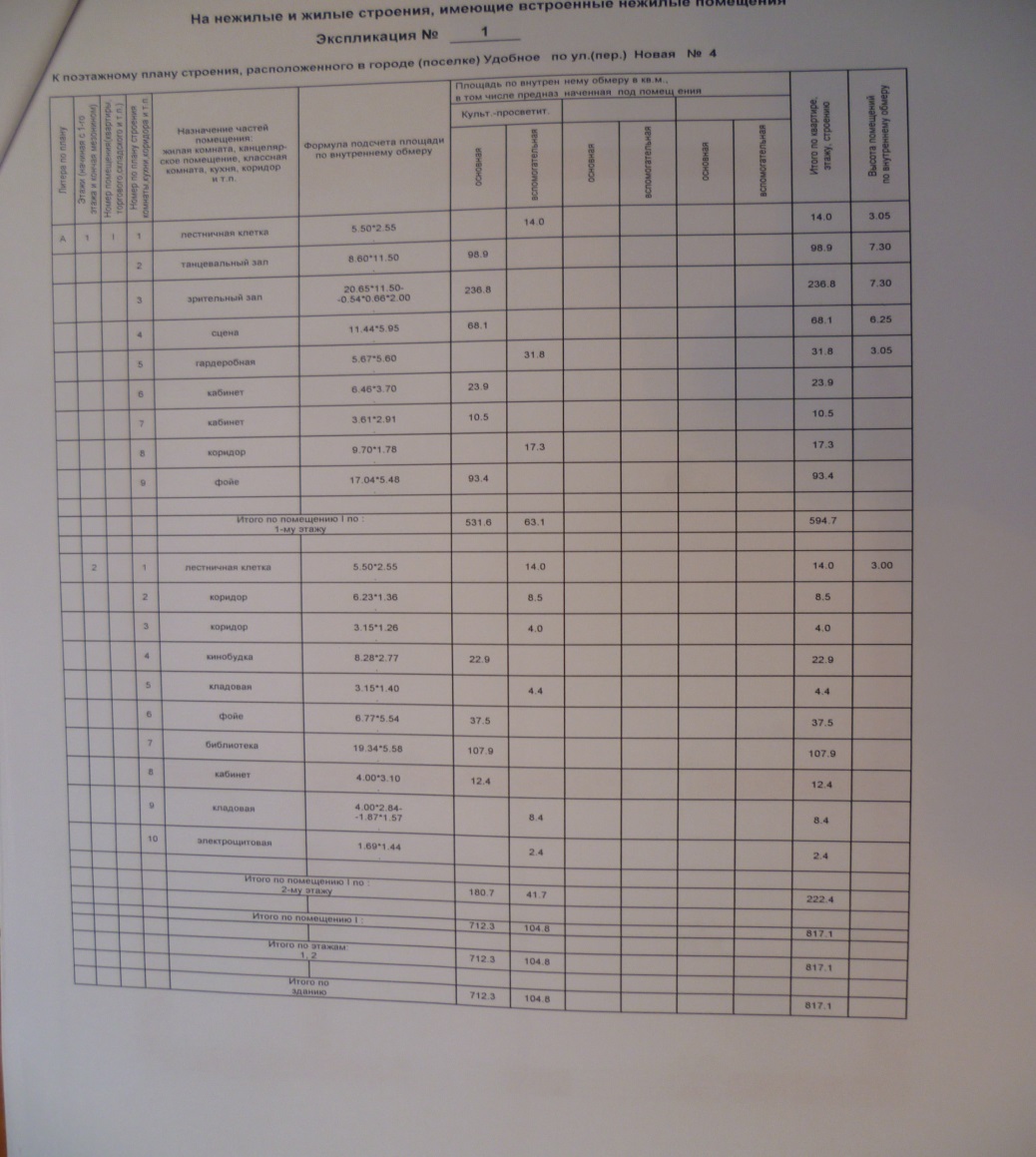 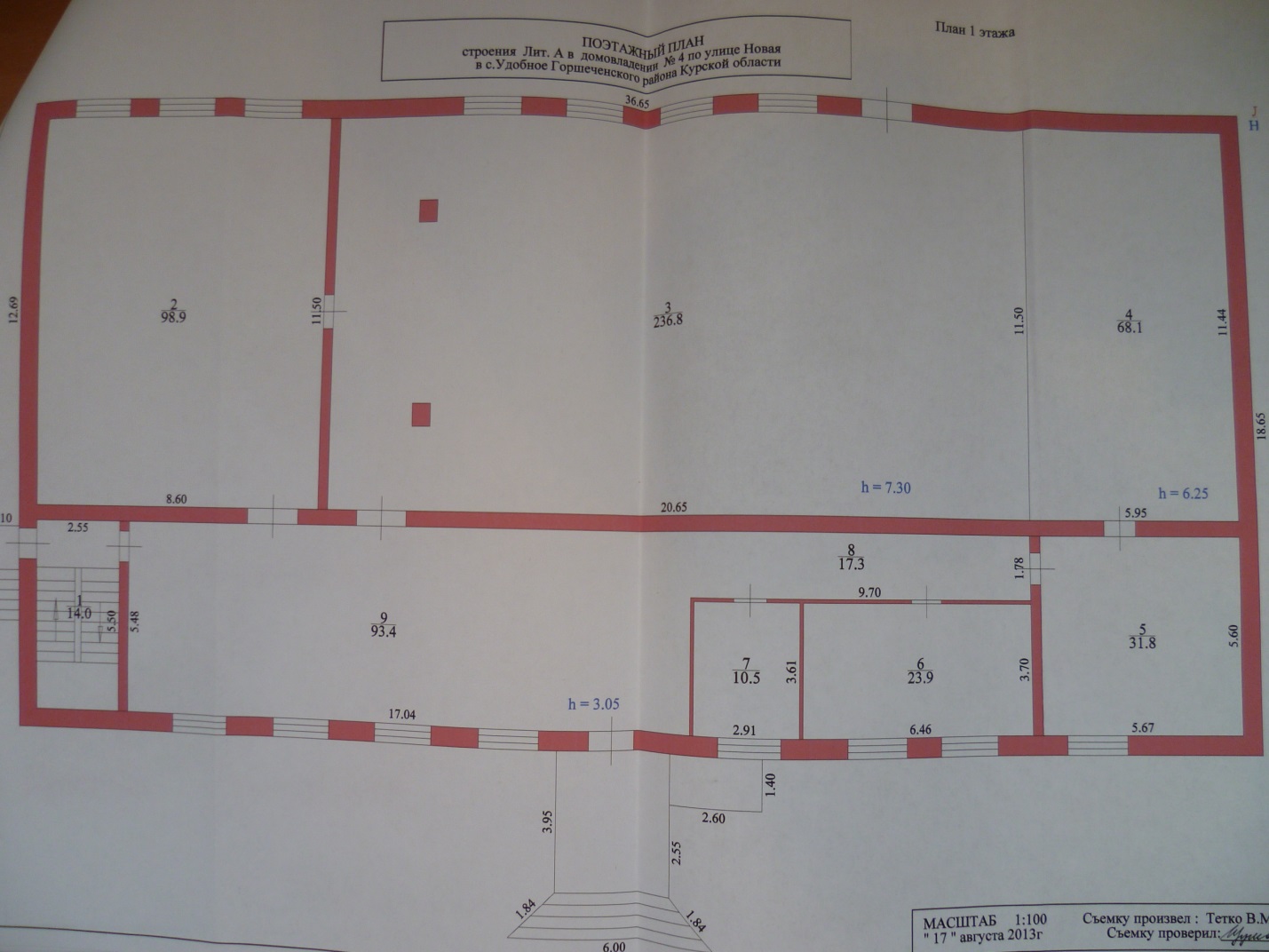 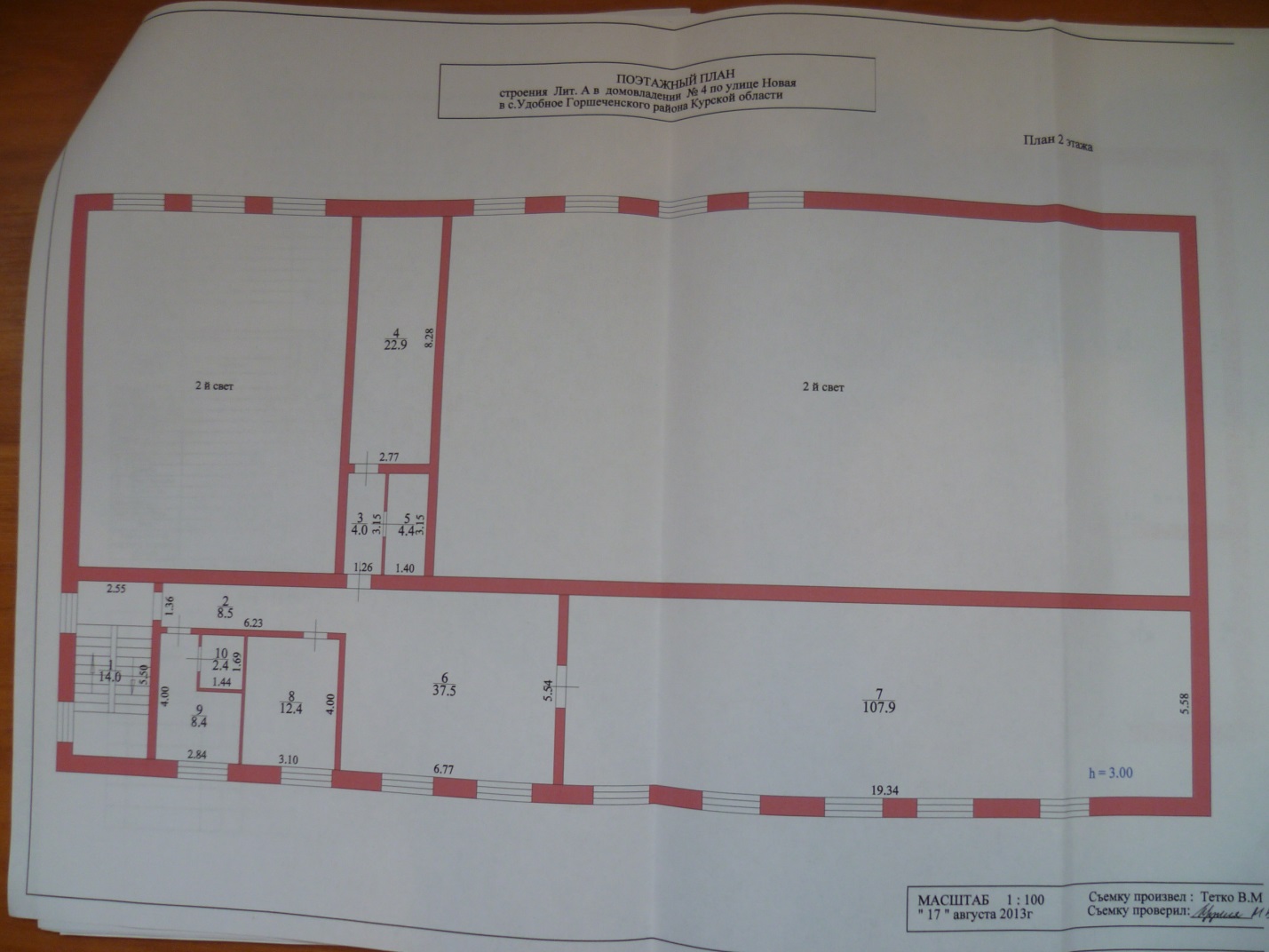 №п/пКатегория инвалидов(вид нарушения)Вариант организации доступности объекта(формы обслуживания)*1.Все категории инвалидов и МГНБв том числе инвалиды:2передвигающиеся на креслах-коляскахБ3с нарушениями опорно-двигательного аппаратаДУ4с нарушениями зренияДУ5с нарушениями слухаА6с нарушениями умственного развитияВНД№п \пОсновные структурно-функциональные зоныСостояние доступности, в том числе для основных категорий инвалидов**1Территория, прилегающая к зданию (участок)ДП-В 2Вход (входы) в зданиеДП-И3Путь (пути) движения внутри здания (в т.ч. пути эвакуации)ДП-В4Зона целевого назначения здания (целевого посещения объекта)ДУ5Санитарно-гигиенические помещенияВНД6Система информации и связи (на всех зонах)ДУ7Пути движения к объекту (от остановки транспорта)ДП-В №№п \пОсновные структурно-функциональные зоны объектаРекомендации по адаптации объекта (вид работы)*1Территория, прилегающая к зданию (участок)доступ обеспечен2Вход (входы) в зданиеТекущий ремонт3Путь (пути) движения внутри здания (в т.ч. пути эвакуации)текущий ремонт4Зона целевого назначения здания (целевого посещения объекта)Индивидуальные решения с помощью ТСР5Санитарно-гигиенические помещения-6Система информации на объекте (на всех зонах)Индивидуальные решения с помощью ТСР7Пути движения  к объекту (от остановки транспорта)доступ обеспечен8Все зоны и участкитекущий ремонт№п/пКатегория инвалидов(вид нарушения)Вариант организации доступности объекта1.Все категории инвалидов и МГНБв том числе инвалиды:2передвигающиеся на креслах-коляскахБ3с нарушениями опорно-двигательного аппаратаДУ4с нарушениями зренияДУ5с нарушениями слухаА6с нарушениями умственного развитияВНД№п \пОсновные структурно-функциональные зоны объектаРекомендации по адаптации объекта (вид работы)*1Территория, прилегающая к зданию (участок)доступ обеспечен2Вход (входы) в зданиеТекущий ремонт3Путь (пути) движения внутри здания (в т.ч. пути эвакуации)текущий ремонт4Зона целевого назначения (целевого посещения объекта)Индивидуальные решения с помощью ТСР5Санитарно-гигиенические помещения-6Система информации на объекте (на всех зонах)Индивидуальные решения с помощью ТСР7Пути движения  к объекту (от остановки транспорта)доступ обеспечен8.Все зоны и участкитекущий ремонтс. УдобноеНаименование территориальногообразования субъекта РоссийскойФедерации«17» февраля 2017 г.№п/пКатегория инвалидов(вид нарушения)Вариант организации доступности объекта(формы обслуживания)*1.Все категории инвалидов и МГНБв том числе инвалиды:2передвигающиеся на креслах-коляскахБ3с нарушениями опорно-двигательного аппаратаДУ4с нарушениями зренияДУ5с нарушениями слухаА6с нарушениями умственного развитияВНД№п/пОсновные структурно-функциональные зоныСостояние доступности,в том числе для основных категорий инвалидов**1Территория, прилегающая к зданию (участок)ДП-В (К, О, С, Г, У)2Вход (входы) в зданиеДЧ-И(К, О,С,Г)3Путь (пути) движения внутри здания (в т.ч. пути эвакуации)ДЧ-И(К, О,С,Г)4Зона целевого назначения здания (целевого посещения объекта)ДУ(О,С,Г)5Санитарно-гигиенические помещенияДУ6Система информации и связи (на всех зонах)ДУ7Пути движения к объекту (от остановки транспорта)ДП-В (К,О,С,Г,У)№п \пОсновные структурно-функциональные зоны объектаРекомендации по адаптации объекта (вид работы)*1Территория, прилегающая к зданию (участок)доступ обеспечен2Вход (входы) в зданиеТекущий ремонт3Путь (пути) движения внутри здания (в т.ч. пути эвакуации)текущий ремонт4Зона целевого назначения здания (целевого посещения объекта)Индивидуальные решения с помощью ТСР5Санитарно-гигиенические помещения-6Система информации на объекте (на всех зонах)Индивидуальные решения с помощью ТСР7Пути движения  к объекту (от остановки транспорта)доступ обеспечен8.Все зоны и участкитекущий ремонт№ п/пНаименование функционально-планировочного элементаНаличие элементаНаличие элементаНаличие элементаВыявленные нарушения и замечанияВыявленные нарушения и замечанияРаботы по адаптации объектовРаботы по адаптации объектов№ п/пНаименование функционально-планировочного элементаесть/ нет№ на плане№ фотоСодержаниеЗначимо для инвалида (категория)СодержаниеВиды работ1.1Вход (входы) на территориюестьнетДП-В1.2Путь (пути) движения на территорииестьнетДП-В1.3Лестница (наружная)естьнетДП-В-текущий ремонт1.4Пандус (наружный)естьнетДП-Втекущий ремонт1.5Автостоянка и парковканетнетДП-ВОБЩИЕ требования к зонеНаименованиеструктурно-функциональной зоныСостояние доступности*(к пункту 3.4 Акта обследования ОСИ)ПриложениеПриложениеРекомендации по адаптации (вид работы)**к пункту 4.1 Акта обследования ОСИНаименованиеструктурно-функциональной зоныСостояние доступности*(к пункту 3.4 Акта обследования ОСИ)№ на плане№ фотоРекомендации по адаптации (вид работы)**к пункту 4.1 Акта обследования ОСИТерритория прилегающая к учреждениюДЧ-И (К)текущий ремонт№ п/пНаименование функционально-планировочного элементаНаличие элементаНаличие элементаНаличие элементаВыявленные нарушения и замечанияВыявленные нарушения и замечанияРаботы по адаптации объектовРаботы по адаптации объектов№ п/пНаименование функционально-планировочного элементаесть/ нет№ на плане№ фотоСодержаниеЗначимо для инвалида(категория)СодержаниеВиды работ2.1Лестница (наружная)ЕстьнетДЧ-И (К)текущий ремонт2.2Пандус (наружный)естьнетКтекущий ремонт2.3Входная площадка (перед дверью)ЕстьНет ДП-В-2.4Дверь (входная)ЕстьнетДП-В-2.5ТамбурестьнетДП-В-ОБЩИЕ требования к зонетекущий ремонтНаименованиеструктурно-функциональной зоныСостояние доступности*(к пункту 3.4 Акта обследования ОСИ)ПриложениеПриложениеРекомендации по адаптации (вид работы)**к пункту 4.1 Акта обследования ОСИНаименованиеструктурно-функциональной зоныСостояние доступности*(к пункту 3.4 Акта обследования ОСИ)№ на плане№ фотоРекомендации по адаптации (вид работы)**к пункту 4.1 Акта обследования ОСИВходДП-Втекущий ремонт№ п/пНаименование функционально-планировочного элементаНаличие элементаНаличие элементаНаличие элементаВыявленные нарушения и замечанияВыявленные нарушения и замечанияРаботы по адаптации объектовРаботы по адаптации объектов№ п/пНаименование функционально-планировочного элементаесть/ нет№ на плане№ фотоСодержаниеЗначимо для инвалида (категория)СодержаниеВиды работ3.1Коридор (вестибюль, зона ожидания, галерея, балкон)естьОтсутствуют тактильные ручки, информационные табличкиДП-ВУстановить тактильные ручки, информационные табличкитекущий ремонт3.2Лестница (внутри здания)нетнетДЧ-И-3.3Пандус (внутри здания)нетнет--3.4Лифт пассажирский (или подъемник)нетнет--3.5ДверьестьнетДЧ-И-3.6Пути эвакуации (в т.ч. зоны безопасности)естьнетДЧ-И-ОБЩИЕ требования к зонетекущий ремонтНаименованиеструктурно-функциональной зоныСостояние доступности*(к пункту 3.4 Акта обследования ОСИ)ПриложениеПриложениеРекомендации по адаптации (вид работы)**к пункту 4.1 Акта обследования ОСИНаименованиеструктурно-функциональной зоныСостояние доступности*(к пункту 3.4 Акта обследования ОСИ)№ на плане№ фотоРекомендации по адаптации (вид работы)**к пункту 4.1 Акта обследования ОСИПути (путей) движения внутри здания (в т.ч. путей эвакуации)ДЧ-ИТекущий ремонт№ п/пНаименование функционально-планировочного элементаНаличие элементаНаличие элементаНаличие элементаВыявленные нарушения и замечанияВыявленные нарушения и замечанияРаботы по адаптации объектовРаботы по адаптации объектов№ п/пНаименование функционально-планировочного элементаесть/ нет№ на плане№ фотоСодержаниеЗначимо для инвалида (категория)СодержаниеВиды работ4.1Кабинетная форма обслуживаниянет--4.2Зальная форма обслуживаниянет--4.3Прилавочная форма обслуживаниянет--4.4Форма обслуживания с перемещением по маршрутунет--4.5Кабина индивидуального обслуживаниянет--ОБЩИЕ требования к зоне--Наименованиеструктурно-функциональной зоныСостояние доступности*(к пункту 3.4 Акта обследования ОСИ)ПриложениеПриложениеРекомендации по адаптации (вид работы)**к пункту 4.1 Акта обследования ОСИНаименованиеструктурно-функциональной зоныСостояние доступности*(к пункту 3.4 Акта обследования ОСИ)№ на плане№ фотоРекомендации по адаптации (вид работы)**к пункту 4.1 Акта обследования ОСИЗона обслуживания инвалидовДЧ-И-Наименование функционально-планировочного элементаНаличие элементаНаличие элементаНаличие элементаВыявленные нарушения и замечанияВыявленные нарушения и замечанияРаботы по адаптации объектовРаботы по адаптации объектовНаименование функционально-планировочного элементаесть/ нет№ на плане№ фотоСодержаниеЗначимо для инвалида (категория)СодержаниеВиды работМесто приложения труданет------Наименованиеструктурно-функциональной зоныСостояние доступности*(к пункту 3.4 Акта обследования ОСИ)ПриложениеПриложениеРекомендации по адаптации (вид работы)**к пункту 4.1 Акта обследования ОСИНаименованиеструктурно-функциональной зоныСостояние доступности*(к пункту 3.4 Акта обследования ОСИ)№ на плане№ фотоРекомендации по адаптации (вид работы)**к пункту 4.1 Акта обследования ОСИМесто приложения труда----Наименование функционально-планировочного элементаНаличие элементаНаличие элементаНаличие элементаВыявленные нарушения и замечанияВыявленные нарушения и замечанияРаботы по адаптации объектовРаботы по адаптации объектовНаименование функционально-планировочного элементаесть/ нет№ на плане№ фотоСодержаниеЗначимо для инвалида (категория)СодержаниеВиды работЖилые помещениянет------Наименованиеструктурно-функциональной зоныСостояние доступности*(к пункту 3.4 Акта обследования ОСИ)ПриложениеПриложениеРекомендации по адаптации (вид работы)**к пункту 4.1 Акта обследования ОСИНаименованиеструктурно-функциональной зоныСостояние доступности*(к пункту 3.4 Акта обследования ОСИ)№ на плане№ фотоРекомендации по адаптации (вид работы)**к пункту 4.1 Акта обследования ОСИЖилые помещения----№ п/пНаименование функционально-планировочного элементаНаличие элементаНаличие элементаНаличие элементаВыявленные нарушения и замечанияВыявленные нарушения и замечанияРаботы по адаптации объектовРаботы по адаптации объектов№ п/пНаименование функционально-планировочного элементаесть/ нет№ на плане№ фотоСодержаниеЗначимо для инвалида (категория)СодержаниеВиды работ5.1Туалетная комнатанет------5.2Душевая/ ванная комнатанет------5.3Бытовая комната (гардеробная)нет------ОБЩИЕ требования к зоне--Наименованиеструктурно-функциональной зоныСостояние доступности*(к пункту 3.4 Акта обследования ОСИ)ПриложениеПриложениеРекомендации по адаптации (вид работы)**к пункту 4.1 Акта обследования ОСИНаименованиеструктурно-функциональной зоныСостояние доступности*(к пункту 3.4 Акта обследования ОСИ)№ на плане№ фотоРекомендации по адаптации (вид работы)**к пункту 4.1 Акта обследования ОСИСанитарно-гигиенические помещения----№ п/пНаименование функционально-планировочного элементаНаличие элементаНаличие элементаНаличие элементаВыявленные нарушения и замечанияВыявленные нарушения и замечанияРаботы по адаптации объектовРаботы по адаптации объектов№ п/пНаименование функционально-планировочного элементаесть/ нет№ на плане№ фотоСодержаниеЗначимо для инвалида (категория)СодержаниеВиды работ6.1Визуальные средстваесть---ДП-Вобновить информационные таблички о помещениях согласно требованиямтекущий ремонт6.2Акустические средстванет------6.3Тактильные средстванет------ОБЩИЕ требования к зоне-----текущий ремонтНаименованиеструктурно-функциональной зоныСостояние доступности*(к пункту 3.4 Акта обследования ОСИ)ПриложениеПриложениеРекомендации по адаптации (вид работы)**к пункту 4.1 Акта обследования ОСИНаименованиеструктурно-функциональной зоныСостояние доступности*(к пункту 3.4 Акта обследования ОСИ)№ на плане№ фотоРекомендации по адаптации (вид работы)**к пункту 4.1 Акта обследования ОСИСистемы информации на объектеДП-И Текущий ремонт